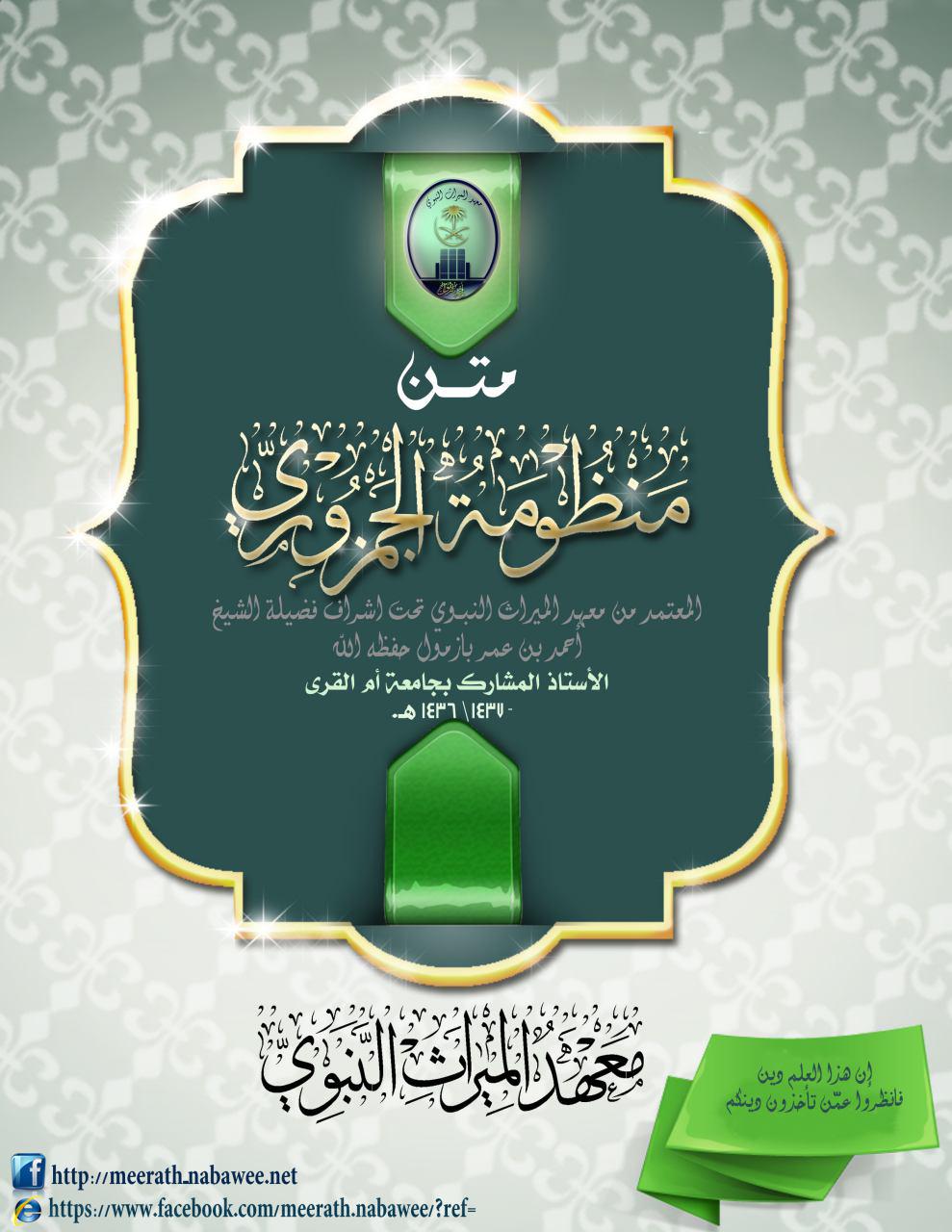 متن تحفة الأطفال للشيخ سليمان الجمزوري1- يَقُـولُ رَاجِـي رَحْمَـةِ الْغَـفُـورِ 
                                    دَوْمًـا سُلَيْمَـانُ هُـوَ الجَمْـزُورِي2- الْحَمْـدُ لِلهِ مُـصَلِّـيًـا على 
                                   مُـحَـمَّــدٍ وَآلِـــهِ وَمَــنْ تَــــلَا3- وَبَعْـدُ: هَــذَا النَّـظْـمُ لِلْمُرِيـدِ 
                                   فِـي النُّـونِ والتَّنْوِيـنِ وَالـمُـدُودِ4- سَمَّـيْـتُـهُ بِـ«تُحْـفَـةِ الْأَطْـفَـالِ» 
                                 عَنْ شَيْخِنَـا الْمِيهِـيِّ ذِي الْكَمَـالِ
5- أَرْجُـو بِـهِ أَنْ يَنْـفَـعَ الطُّـلَّابَـا 
                                وَالْأَجْــرَ وَالْـقَـبُـولَ وَالـثَّـوَابَــا
أَحْكَامُ النُّونِ السَّاكِنَةِ وَالتَّنْوينِ
6- لِلـنُّـونِ إِنْ تَسْـكُـنْ وَلِلتَّنْـوِيـنِ 
                                         أَرْبَــعُ أَحْـكَـامٍ فَــخُــذْ تَبْيِـيـنِـي7- فَـالْأَوَّلُ الْإِظْهَـارُ قَبْـلَ أَحْـرُفِ
                                         لِلْحَلْـقِ سِـتٍّ رُتِّبَـتْ فَلْـتَـعْـرِفِ 8- هَمْـزٌ فَهَـاءٌ ثُـمَّ عَـيْـنٌ حَــاءُ 
                                          مُهْـمَـلَـتَـانِ ثُـــمَّ غَــيْــنٌ خَـــاءُ9- والثَّـانِ إِدْغَــامٌ بِسِـتَّـةٍ أَتَــتْ                                        فِـي (يَرْمُـلُونَ) عِنْدَهُـمْ قَـدْ ثَبَتَـتْ
10- لَكِنَّهَـا قِسْمَـانِ: قِـسْـمٌ يُدْغَـمَـا                                          فِـيــهِ بِـغُـنَّــةٍ بِـ(يَـنْـمُـو) عُــلِـمَــا
11- إِلَّا إِذَا كَــانَا بِكِلْـمَـةٍ فَـــلا 
                                        تُدْغِـمْ كَـ(دُنْيَـا) ثُـمَّ (صِنْـوَانٍ) تَــلا
12- وَالثَّـانِ إِدْغَــامٌ بِغَـيْـرِ غُـنَّـهْ                                          فِـي الـلاَّمِ وَالــرَّا ثُــمَّ كَـرِّرَنَّــهْ13- وَالثَّالـثُ الْإِقْـلَابُ عِنْـدَ الْـبَـاءِ 
                                           مِـيـمًـا بِـغُـنَّـةٍ مَــعَ الْإِخْــفَــاءِ14- وَالرَّابِـعُ الْإِخْفَـاءُ عِنْـدَ الْفَاضِـلِ                                            مِـنَ الْحُـرُوفِ وَاجِــبٌ لِلْفَاضِـلِ15- فِي خَمْسَةٍ مِنْ بَعْدِ عَشْـرٍ رَمْزُهَـا                                           فِي كِلْمِ هَذَا البَيْـتِ قَـدْ ضَمَّنْتُهَـا16- صِفْ ذَا ثَنَا كَمْ جَادَ شَخْصٌ قَدْ سَمَا                                                   دُمْ طَيِّبًا زِدْ فِي تُقًى ضَـعْ ظَـالِمَـا
حُكْمُ النُّونِ وَالمِيمِ المُشَدَّدَتَيْنِ
17- وَغُـنَّ مِيمًـا ثُـمَّ نُونًـا شُــدِّدَا 
                                         وَسَـمِّ كُــلًّا حَـرْفَ غُـنَّــةٍ بَـــدَا
أحْكَامُ المِيمِ السَّاكِنَةِ
18- وَالْمِيمُ إِنْ تَسْكُنْ تَجِي قَبْـلَ الْهِجَـا 
                                          لَا أَلِـفٍ لَيِّنَـةٍ لِــذِي الْـحِـجَــا19- أَحْكَامُهَـا ثَلاَثَـةٌ لِـمَـنْ ضَـبَـطْ                                           إِخْفَـاءٌ ادْغَـامٌ وَإِظْهَـارٌ فَــقَــطْ20- فَـالأَوَّلُ الإِخْفَـاءُ عِـنْـدَ الْـبَـاءِ                                           وَسَـمِّــهِ الشَّـفْــوِيَّ لِـلْــقُــرَّاءِ21- وَالثَّـانِ إِدْغَـامٌ بِمِثْلِـهَـا أَتَــى                                          وَسَمِّ إدْغَـامًـا صَغِـيـرًا يَـا فَـتَـى22- وَالثَّالِـثُ الْإِظْهَـارُ فِـي الْبَقِـيَّـهْ                                          مِـنْ أَحْـرُفٍ وَسَمِّهَـا شَـفْـوِيَّـهْ23- وَاحْذَرْ لَدَى وَاوٍ وَفَـا أَنْ تَخْتَفِـي                                          لِقُـرْبِـهَـا وَالِاتِّـحَـادِ  فَـاعْـرِفِحُكْمُ لامِ ألْ وَلامِ الْفِعْلِ
24- لِـلاَمِ (أَلْ) حَـالاَنِ قَبْـلَ الْأَحْـرُفِ                                 أُولَاهُمَـا إِظْـهَـارُهَـا فَلْتَـعْــرِفِ
25- قَبْلَ ارْبَعٍ مَعْ عَشْـرَةٍ خُـذْ عِلْمَـهُ                                          مِنِ (اِبْـغِ حَجَّـكَ وَخَـفْ عَقِيمَهُ)26- ثَانِيهِمَـا إِدْغَامُهَـا فِــي أَرْبَــعِ                                            وَعَـشْـرَةٍ أَيْـضًـا وَرَمْـزَهَـا فَـــعِ27- (طِبْ ثُمَّ صِلْ رُحْمًا) تَفُزْ ضِفْ ذَا نِعَمْ                                          دَعْ سُـوءَ ظَـنٍّ زُرْ شَرِيفًـا لِلْكَـرَمْ)28- وَاللَّامَ الُاولَـى سَمِّهَـا قَمْـرِيَّـهْ                                          وَاللَّامَ الُاخْـرَى سَمِّهَـا شَمْسِيَّـهْ29- وأظْـهِـرَنَّ لاَمَ فِـعْـلٍ مُطْلَـقَـا                                  فِي نَحْوِ (قُلْ نَعَـمْ) وَ(قُلْنَـا) وَ(الْتَقَـى) 



في المِثْلَيْنِ وَالمُتَقَارِبَيْنِ وَالمُتَجَانِسَيْنِ
30- إِنْ فِي الصِّفَاتِ وَالْمَخَـارِجِ اتَّفَـقْ 
                                        حَـرْفَـانِ فَالْمِثْـلَانِ فِيهِمَـا أَحَـقّ
31- وَإِنْ يَكُـونَـا مَخْـرَجًـا تَقَـارَبَـا 
                                       وَفِـي الصِّفَـاتِ اخْتَلَفَـا يُلَقَّـبَـا32- مُتْقَارِبَـيْـنِ أَوْ يَكُـونَـا اتَّـفَـقَـا                                       فِي مَخْـرَجٍ دُونَ الصِّفَـاتِ حُقِّقَـا33- بِالمُتَجَانِسَـيْـنِ ثُــمَّ إِنْ سَـكَـنْ                                          أَوَّلُ كُــلٍّ فَالصَّـغِـيـرَ سَـمِّـيَـنْ34- أَوْ حُرِّكَ الْحَرْفَانِ فِـي كُـلٍّ فَقُـلْ                                            كُـلٌّ كَبِـيـرٌ وافْهَـمَـنْـهُ بِالْمُــثُـلْأقْسَامُ المَدِّ35- وَالمَـدُّ أَصْلِـيٌّ وَ فَرْعِـيٌّ لَــهُ                                          وَسَـــمِّ أَوَّلًا طَـبِـيـعِـيًّـا وَهُــــو36- مَـا لَا تَوَقُّـفٌ لَـهُ عَلَـى سَبَـبْ                                            وَلَا بِدُونِـهِ الْحُـرُوفُ تُـجْتَـلَــبْ37- بلْ أَيُّ حَرْفٍ غَيْرِ هَمْزٍ أَوْ سُكُـونْ                                          جَـا بَعْـدَ مَــدٍّ فَالطَّبِيعِـيَّ يَكُـونْ 38-وَالْآخَرُ الْفَرْعِـيُّ مَوْقُـوفٌ عَلَـى                                        سَبَبْ كَهَمْـزٍ أَوْ سُكُـونٍ مُسْجَـلَا39-حُـرُوفُــهُ ثَـلاَثَــةٌ فَعِـيـهَـا                                       مِنْ لَفْظِ (وَايٍ) وَهْـيَ فِـي (نُوحِيهَـا)40-وَالكَسْرُ قَبْلَ الْيَا وَقَبْلَ الْـواوِ ضَـمّ                                           شَـرْطٌ وَفَتْـحٌ قَبْـلَ أَلْــفٍ يُلْتَـزَمْ41-وَاللَّيْـنُ مِنْهَـا الْيَـا وَوَاوٌ سُكِّـنَـا                                           إِنِ انْفِـتَـاحٌ قَـبْـلَ كُــلٍّ أُعْـلِـنَـاأَحْكَامُ المَدِّ
42- لِلْمَـدِّ أَحْـكَـامٌ ثَـلاَثَـةٌ تَــدُومْ                                         وَهْيَ الْوُجُوبُ وَالْجَـوَازُ وَاللُّـزُومْ43- فَوَاجِبٌ إِنْ جَـاءَ هَمْـزٌ بَعْـدَ مَـدّ                                          فِـي كِـلْـمَـةٍ وَذَا بِمُـتَّـصِـلْ يُـعَــدّ44- وَجَائِـزٌ مَـدٌّ وَقَصْـرٌ إِنْ فُصِـلْ                                        كُـلٌّ بِكِلْـمَـةٍ وَهَــذَا المُـنْــفَـصِـلْ45- وَمِثْـلُ ذَا إِنْ عَـرَضَ السُّـكُـونُ                                          وَقْـفًـا كَـتَـعْـلَـمُـونَ نَسْتَـعِـيــنُ46- أَوْ قُـدِّمَ الْهَمْـزُ عَلَـى الْمَـدِّ وَذَا                                            بَـدَلْ كَـ(آمَـنُـوا) وَ(إِيـمَـانًـا) خُــذَا47- وَلاَزِمٌ إِنِ الـسُّـكُـونُ أُصِّـــلَا                                            وَصْـلًا وَوَقْفًـا بَعْـدَ مَــدٍّ طُــوِّلَاأقْسَامُ المَدِّ الَّلازِمِ
48- أَقْـسَـامُ لاَزِمٍ لَدَيْـهِـمْ أَرْبَـعَـهْ                                          وَتِـلْـكَ كِـلْـمِـيٌّ وَحَـرْفِـيٌّ مَــعَــهْ49- كِلاَهُـمَـا مُـخَـفَّـفٌ مُـثَـقَّـلُ                                           فَـــهَـــذِهِ أَرْبَــعَــــةٌ تُــفَــصَّـــلُ
50- فَـإِنْ بِكِلْمَـةٍ سُـكُـونٌ اجْتَـمَـعْ                                          مَعْ حَرْفِ مَـدٍّ فَـهْـوَ كِلْمِـيٌّ وَقَــعْ51- أَوْ فِـي ثُلاَثِـيِّ الْحُـرُوفِ وُجِـدَا                                          وَالْـمَـدُّ وَسْـطَهُ فَـحَـرْفِـيٌّ بَـــدَا52- كِلاَهُـمَـا مُثَـقَّـلٌ إِنْ أُدْغِـمَــا                                         مُـخَـفَّـفٌ كُـلٌّ إِذَا لَــمْ يُـدْغَـمَــا53- وَالـلاَّزِمُ الْحَرْفِـيُّ أَوَّلَ الـسُّـوَرْ                                        وُجُـودُهُ وَفِــي ثَـمَـانٍ انْـحَـصَـــرْ54- يَجْمَعُهَا حُرُوفُ (كَمْ عَسَلْ نَقَـصْ)                                          وَعَيْـنُ ذُو وَجْهَيْنِ وَالطُّولُ أَخَـصّ55- وَمَا سِوَى الْحَرْفِ الثُّلاَثِي لاَ أَلِـفْ                                            فَـمَــدُّهُ مَـــدًّا طَـبِـيـعِـيًّـا أُلِـــفْ56- وَذَاكَ أَيْضًا فِـي فَوَاتِـحِ السُّـوَرْ                                         فِـي لَفْظِ (حَـيٍّ طَاهِـرٍ) قَـدِ انْحَصَـرْ57- وَيَجْمَـعُ الْفَوَاتِـحَ الْأَرْبَـعْ عَشَـرْ                                      (صِلْهُ سُحَيْرًا مَـنْ قَطَعْكَ ذَا اشْتَهَـرْ)الخَاتِمَةُ 58- وَتَـمَّ ذَا النَّـظْـمُ بِحَـمْـدِ الـلَّـهِ                                            عَلَـى تَـمَـامِـهِ بِـــلَا تَـنَـاهِــي59- ثُـمَّ الصَّـلَاةُ وَالـسَّـلَامُ أَبَــدَا                                            عَلَـى خِـتَـامِ الْأَنْبِـيَـاءِ أَحْـمَــدَا60- وَالْآلِ وَالصَّحْـبِ وَكُــلِّ تَـابِـعِ                                             وَكُــلِّ قَــارِئٍ وكُــلِّ سَـامِـــعِ61- أَبْيَاتُـها نَـدٌّ بَــدَا لِــذِي النُّـهَـى                                            تَارِيخُها (بُشْـرَى لِمَـنْ يُـتْقِـنُـهَـا)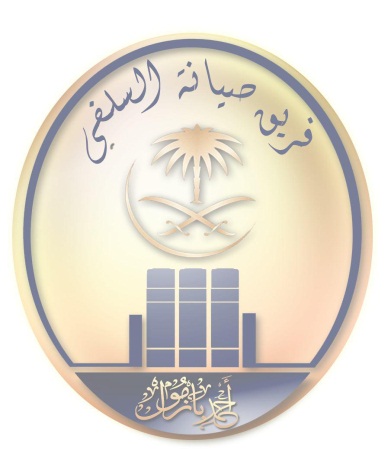 